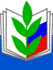 ПРОФСОЮЗ  РАБОТНИКОВ НАРОДНОГО ОБРАЗОВАНИЯ И НАУКИ РОССИЙСКОЙ ФЕДЕРАЦИИ(ОБЩЕРОССИЙСКИЙ ПРОФСОЮЗ ОБРАЗОВАНИЯ)Нижнедевицкая районная Воронежской области организация профсоюза работников народного образования  науки РФПубличный отчетНижнедевицкой районной Воронежской области организация профсоюза работников народного образования  науки РФза 2017 годНижнедевицк 2018 год	Краткая характеристика организации Профсоюза. Нижнедевицкая районная Воронежской области организация профсоюза работников народного образования и науки РФ является общественным объединением, созданным в форме общественной некоммерческой организации по решению учредительной профсоюзной конференции для реализации уставных целей и задач Профсоюза по представительству и защите социально-трудовых, профессиональных  прав и интересов членов Профсоюза.	Нижнедевицкая районная Воронежской области организация профсоюза работников народного образования и  науки РФ взаимодействует с органами государственной власти, органами местного самоуправления, работодателями и их объединениями, общественными и иными организациями. Районная организация Профсоюза является юридическим лицом, имеет печать и штамп, счета в   кредитных организациях.	Структуру  районной организации Профсоюза образуют первичные профсоюзные организации муниципальных образовательных организаций.	Руководящими органами Нижнедевицкой районной организация Профсоюза работников народного образования и  науки РФ являются: конференция, районный комитет, президиум районного комитета, председатель районной организации Профсоюза. Контрольно-ревизионным органом районной организации Профсоюза является Ревизионная комиссия районной организации Профсоюза.	По состоянию на 01 января 2018 года на учете в Нижнедевицкой районной организации Профсоюза состоит 15 первичных профсоюзных организаций. Количество  первичных профсоюзных организаций снизилось по сравнению с 2017 годом на одну в связи с закрытием МКОУ «Новоольшанская ООШ».	Общее количество работников составляет 393 человека, из них 220 педагогических работников, в том числе 20 человек  молодежи до 35 лет. 	Количество членов профсоюза составляет 285 человек, из них 147 педагогических работников (67 %), в том числе молодежи до 35 лет - 14 человек (70%). В 2017 году принято в Профсоюз -12 человек, выбыло-6 человек. Причиной выбывания на протяжении ряда лет остается увольнение работников (по собственному желанию, по сокращению штатов и т.д.) 	Общий охват профсоюзным членством составляет 72,5%. В 2017 году произошло снижение численности работающих в учреждениях образования с 406 до 393 человек  в связи с оптимизацией. Численность районной профсоюзной организации  снизилась с  301 (74,1%)  до 285 (72,5%) человек, процент охвата профсоюзным членством   также снизился. В этом направлении надо еще работать, поднимая процент охвата профсоюзным членством, потому что только в нашем единстве - наша сила!	В ряде образовательных организаций (МКОУ «Кучугуровская СОШ», МКОУ «Острянская СОШ», МКОУ «Нороворотаевская ООШ», МКОУ «Першинская СОШ») профсоюзным членством охвачены все работники (100%).	В сравнении с другими наиболее низкая численность в первичных организациях профсоюза - МКОУ «Нижнедевицкая СОШ» (16%), МБОУ «Нижнедевицкая гимназия» (44%), МКОУ «Синелипяговская СОШ» (47%).	Условия коллективных  договоров распространялись на 393 человека, в том числе на всех членов  Профсоюза. Во всех первичных профсоюзных организациях заключены коллективные договоры. В 11 организациях действуют коллективные договоры, заключенные в предыдущие годы, в 2 организациях договор заключен в 2017 году, в 2 - продлен на новый срок в отчетном году.	Во всех заключенных коллективных договорах в обязательном порядке установлен  размер минимальной заработной платы на уровне прожиточного минимума трудоспособного населения, а также установлен порядок индексации заработной платы.  Задолженности по выплате заработной платы в образовательных организациях не имеется.	Выполнение отраслевого соглашения. Отраслевое соглашение между отделом по образованию, спорту и работе  с молодёжью администрации Нижнедевицкого муниципального района  Воронежской области и Нижнедевицким районным комитетом Профсоюза работников народного образования и науки РФ заключено
на  в 2015 году на 3 года и действует до конца 2017 года.Проанализировав выполнение отраслевого соглашения в 2017 году, можно отметить, что меры социальной поддержки, закрепленные законодательством и соглашением, были предоставлены работникам сферы образования в полной мере: предоставлялись дополнительные оплачиваемые отпуска; своевременно выплачивалась заработная плата; медицинские осмотры проводились бесплатно; оплачивалась курсовая переподготовка; производились ежемесячные доплаты к должностному окладу молодым специалистам в размере 25% от оклада и 30% за красный диплом; производились единовременные выплаты при выходе на пенсию по возрасту;  производились доплаты  за отраслевые награды, почетные звания, знаки отличия (10% от заработной платы), за государственные награды (20% от заработной платы); производились  доплаты за квалификационную категорию (20% - за IКК, 40% - за ВКК); производились  денежные выплаты педагогическим работникам - победителям конкурсов профессионального мастерства «Учитель года-2017» и «Воспитатель года-2017»;  24 педагогам предоставлялся бесплатный проезд к месту работы и обратно на внутрирайонных маршрутах.Успешности реализации социальной политики в образовании во многом  содействует обеспечение широкого общественного диалога и укрепление механизмов социального партнёрства в образовательной сфере.В рамках социального партнерства проводилась совместная активная работа  с работодателями - руководителями образовательных организаций; с отделом по образованию, спорту и работе с молодежью. Все наши начинания находили  поддержку в лице руководителя отдела по образованию, спорту и работе с молодежью Шмойловой О.И., который также является членом Профсоюза. Председатель районной организации Профсоюза входит в состав аттестационной комиссии  руководящих работников, в состав комиссии по приемке школ к новому учебному году, в состав оргкомитета и жюри профессиональных конкурсов, является участником совещаний и других мероприятий, связанных с вопросами образования, входит в состав Координационного Совета по организации летнего отдыха, является членом Общественной палаты,  секретарем муниципальной трехсторонней комиссии.	В целях успешной реализации уставной деятельности был разработан план работы на год.Охрана труда. Основные направления деятельности районной организации профсоюза по обеспечению благоприятных условий и охраны труда, повышения уровня его безопасности, ликвидации причин производственного и детского травматизма, а также осуществления общественного контроля по выполнению мероприятий по улучшению условий и охраны труда в сфере образования отражены в разделе «Условия и охрана труда» отраслевого соглашения. Раздел по охране труда имеется в коллективных договорах  всех учреждений образования.Постоянно осуществляется профсоюзный (общественный) контроль состояния труда в подведомственных образовательных учреждениях. С этой целью  во всех первичных профорганизациях  назначены уполномоченные лица по охране  труда. В штатном расписании местной организации отсутствует штатный технический инспектор труда. Работа по охране труда велась председателем РК Профсоюза, руководителями образовательных организаций, уполномоченными по охране труда. Жалоб, заявлений, обращений  по вопросам нарушения законодательства по охране труда не поступало. Профсоюзный актив проходит обучение по охране труда. В июле 2017 года АУ ВО «Центр охраны медицины труда» было проведено обучение руководителей образовательных организаций по электробезопасности в образовательных организациях. Ежегодно  районной комиссией проводится  инструктаж и присваивается I группа по электробезопасности неэлетротехническому персоналу всех образовательных организаций.		РК  профсоюза постоянно взаимодействует  с отделом по образованию, спорту и работе с молодежью по вопросам охраны труда. Председатель РК Л.А.Архипова профсоюза является  членом районного координационного совета по охране труда.Несчастных случаях на производстве  за отчетный период не было. Специальная оценка условий труда в 2017 году не проводилась.В рамках Дня охраны труда 28 апреля 2017 года в образовательных организациях были проведены следующие мероприятия: -семинары «Охрана труда в школе», «Борьба со стрессом на рабочем месте», «Организация и порядок проведения специальной оценки условий труда»; -обучение по охране  труда;  -проверка знаний работников в области требования по охране труда;  -открытые уроки; -классные часы на тему «Оказание первой доврачебной медицинской помощи»; -проверка наличия инструктажей в учебных кабинетах, спортивных залах, заполнение журналов по ТБ;-проверка санитарно-гигиенических и технических условий в помещениях и классных комнатах, -совещания при директоре  на тему: «Государственные нормативные требования охраны труда в школе. Обязанности работников школы в области охраны труда», «Выполнение мероприятий по охране труда»;-конкуры плакатов и рисунков «Здоровый образ жизни»;-тренировка по эвакуации из здания школы для обучающихся и сотрудников;-беседы «Контроль  состояния работы по охране труда»; «Охрана труда - наша жизнь, наше здоровье».	На финансирование мероприятий по охране труда  в 2017 году было израсходовано 125,088 тысяч рублей.	Работа с молодыми педагогами. В образовательных организациях муниципального района работают 20 молодых педагогов  в возрасте до 35 лет, в том числе членов Профсоюза 17 человек (85%). В 2017 году молодые педагоги стали активными участниками муниципальных и областных конкурсов и  мероприятий: 4 молодых педагога приняли участие в районном смотре художественной самодеятельности профсоюзных организаций Нижнедевицкой районной организации Профсоюза работников народного образования и науки РФ «Время выбрало нас», 1  человек принял  участие в заключительном гала-концерте областного смотра  художественной самодеятельности;  2 молодых педагога  приняли участие  в районном профессиональном конкурсе «Учитель года-2017», причем Баркалова Яна Викторовна, учитель начальных классов МКОУ «Нижнедевицкая СОШ», стала победителем в номинации «Сердце отдаю детям»,  а Литвинцева Анна Викторовна, учитель иностранного языка МКОУ «Курбатовская СОШ» заняла 1 место;  Князева Екатерина Олеговна, воспитатель структурного подразделения  МКОУ «Вязноватовская СОШ», заняла 3 место в   районном профессиональном   конкурсе  «Воспитатель года – 2017»; 4 молодых специалистов  чествовали на районном совещании педагогических работников;  3 молодых педагога чествовали  на районном празднике, посвященном Дню учителя; 3 человека приняли участие в VI форум молодых учителей Воронежской области «Молодой учитель «Новой школе» России»; Баркалова Яна Викторовна, учитель начальных классов МКОУ «Нижнедевицкая СОШ», приняла участие в   IV форуме Воронежской области «Комитет молодежной власти» педагогов в г.Павловск; 3-м молодым педагогам  объявлена благодарность за хорошую подготовку и  проведение зонального  педагогического совещания; 4 человека были членами жюри муниципального этапа всероссийской олимпиады школьников в 2017-2018 учебном году; Ковалева Марина Юрьевна, учитель и  председатель ППО  МБОУ «Нижнедевицкая гимназия», назначена руководителем районного территориального объединения Служб школьной медиации; Труфанов Аркадий Анатольевич, учитель физической культуры МКОУ «Кучугуровская СОШ», принял участие  в «Школе молодого педагога»;   3 молодых педагогов приняли участия в  «Профессиональном разговоре в ВИРО». В 2018 году запланирована работа по вовлечению молодых педагогов в активную профсоюзную деятельность.	Правовая работа. В штатном расписании местной организации отсутствует правовой инспектор труда. Правовая работа  велась председателем РК Профсоюза, который является внештатным правовым инспектором труда, совместно с юристом Воронежской областной организации Профсоюза работников народного образования и науки РФ Крюковой Т.И. Постоянно проводится работа по консультированию и оказанию правовой помощи первичным профсоюзным организациям и руководителям образовательных организаций.	В отчетном периоде коллективных трудовых споров не зафиксировано.	Письменных жалоб и обращений от работников не поступало, 36 обращений принято на личном приеме, включая устные обращения. По всем обращениям приняты положительные решения или даны разъяснения.	Нарушений прав Профсоюза на территории Нижнедевицкого	района не зарегистрировано.Информационная работа. На современном этапе  главная задача в сфере информационного обеспечения деятельности профсоюзной организации – это регулярное и объективное информирование членов нашего Профсоюза. Каждый из них должен знать, за что борется и чего добивается отраслевой Профсоюз, какие проблемы и задачи сегодня стоят в образовании, и каковы пути их решения.  Традиционным источником прямой информации для райкома и первичек остаются газеты «Мой профсоюз» и «Профсоюзный щит». Эти газеты сегодня востребованы не только профсоюзным активом, но и руководителями образовательных организаций, так как они отражают отраслевую специфику.	9 первичек  имеют свою страничку на сайтах образовательных учреждений, остальные находятся в стадии разработки. Аналогичная страничка создана и РК Профсоюза  на сайте отдела по образованию, спорту и работе с молодежью.ЦС Профсоюза, Обкомом профсоюза выпускаются информационные бюллетени, информационные листки, методические рекомендации в помощь первичным профсоюзным организациям, которые мы  оперативно доводили до сведения первичек. В 2017 году было выпущено три информационных листка РК профсоюза.Деятельность профсоюза освещается на страницах районной газеты «Ленинский завет».	Обучение профактива. В течение  2017  года  в обучающих семинарах, проводимых обкомом Профсоюза, приняли участие Лопатина Л.А., председатель ППО  МКОУ «Нороворотаевская ООШ»; Дробышева Татьяна Ивановна, воспитатель МКДОУ «Курбатовский детский сад»,  председатель первичной профсоюзной организации; Архипова Л.А., председатель РК профсоюза.	Массовая работа. В течение года проходило чествование юбиляров с вручением премий и грамот; чествование ветеранов с Днем Победы; поздравление коллектива МКОУ «Нороворотаевская ООШ» с юбилеем; поздравление с профессиональными праздниками на страницах районной газеты «Ленинский Завет».	В районном смотре художественной самодеятельности профсоюзных организаций Нижнедевицкой районной организации Профсоюза работников народного образования и науки РФ «Время выбрало нас!» приняли участие  80 работников из  18 образовательных организаций. Все участники смотра получили грамоты, а победители в номинациях – дипломы и призы. 2 лучших номера были представлены на зональном смотре в п.Хохольский. Соловьева Ю.М., музыкальный работник МКДОУ «Нижнедевицкий детский сад» приняла  участие в заключительном гала-концерте областного смотра  художественной самодеятельности в г. Воронеже.  	Члены профсоюза активно участвовали в акциях. Работники образовательных организаций Нижнедевицкого района не остались равнодушными к беде, в которой оказались наши коллеги. На лечение Щукиной Р.И., учителя-пенсионера, более 30 лет проработавшей  учителем пения и музыки в Першинской и Нижнедевицкой средних школах, было собрано 38700 рублей, на лечение Москалева Н.И., более 30 лет проработавшего учителем истории и обществознания в Нижнедевицкой гимназии, было собрано 19850  рублей. К сожалению, 19 января 2018 года Николая Ивановича Москалева не стало.	Члены профсоюза образовательных организаций  вместе с обучающимися принимали участие в мероприятиях Общероссийских дней защиты от экологической опасности.	В конце декабря 2017 года состоялся турнир по быстрым шахматам среди работников образовательных организаций района. Четыре шахматиста из Нороворотаевской школы, Нижнедевицкой гимназии, а также пенсионер МКДОУ «Нижнедевицкий детский сад» соревновались по правилам ФИДЕ. 1-е место с 3-ю очками занял Николай Иванович Занин, пенсионер МКДОУ «Нижнедевицкий детский сад», 2-е  с 2-ю очками – Кузнецов Геннадий Иванович, учитель МБОУ «Нижнедевицкая гимназия», 3-е  с 1-м очком –Зайчиков Евгений Васильевич, учитель МБОУ «Нижнедевицкая гимназия». Г.И.Кузнецов защищал честь района на областных соревнованиях, где занял 17 место из 45 участников.	3 работника образования отдохнули в санаториях, в т.ч.  1 человек по путевкам с 30% скидкой, 7 детей  работников отрасли оздоровлено летом, в том числе 4 - в детских оздоровительных лагерях.	25 работников образовательных организаций Нижнедевицкого муниципального района, членов профсоюза,  посетили  концерт  государственного академического Воронежского русского народного хора имени К.И.Массалитинова  в июне 2017 г.Деятельность президиума РК профсоюза. В течение 2017 года было проведено 8 заседаний президиума райкома профсоюза. На них рассматривались вопросы:-утверждение финансового отчета  и сметы расходов райкома профсоюза за 2016 год;-утверждение штатного расписания райкома профсоюза на 2017 год;-утверждение плана работы Нижнедевицкой районной организации Профсоюза работников народного образования и науки РФ на 2017 год;-премирование участников районного конкурса «Учитель года-2017»;-премирование участников районного конкурса «Воспитатель года-2017»;-проведение  районного смотра художественной самодеятельности профсоюзных организаций Нижнедевицкой районной организации Профсоюза работников народного образования и науки РФ «Время выбрало нас»;-проведение отчетов и выборов в первичных профсоюзных организациях в 2017 году;-посещение концерта  государственного академического Воронежского русского народного хора имени К.И.Массалитинова;  -премирование членов профсоюза, уходящих на заслуженный отдых;   -проведение шахматного турнира среди работников образовательных организаций  Нижнедевицкого района;-итоги шахматного турнира среди работников образовательных организаций  Нижнедевицкого района.		В рамках объявленного в 2018 году Года охраны труда основной целью Нижнедевицкой районной организации профсоюза работников народного образования и науки РФ является совершенствование  работы по управлению общественным контролем над соблюдением требований законодательства об охране труда.Председатель Нижнедевицкой районной организации профсоюзаработников народного образованияи науки РФ                                                                              Л.А.Архипова